IR 寂靜整理（09月17日起）整理菌：鱷魚杭更新日誌：09/17確認換褲09/17更新至第4題 (1-4)檬之吃吃_,(蜜桃烏龍茶)09/19更新至第5題修改第3題(5)(LUYANRAN) 09/20  更新至第7題(6-7) (不是鹹yu)09/21  更新至第10題補充第2,5題(8-10) (Biong)09/24  更新至第16題補充第3題(11-16) (子京,鋼琴王子, 不睡的魚)1.產品比較題幹很簡單：生產了產品P400件，Q600件，全部賣出了，每件P比Q多賺3歐元。在第一個operation選擇operation to 400 units P，第二個operation達到600Q。這個問題問的特別繞我沒看懂，第一道題卡了十分鐘哭了。當時理解的是怎麼能讓400個P產品的revenue變成600個Q產品的revenue。第一個選擇multiply by3/2，第二個選擇substruct1800 (檬之吃吃_)2. 建築物V1建築物4-112歲，112-4=108，一半是54，但是建築物的halfway是58歲。共六棟建築物，兩棟52歲，其他四棟歲數不同。比52小的有兩棟，一棟48歲。離halfway最近的建築物60歲。問median age（中位數）和mode age（眾數）我因為不知道mode age是啥在這道題卡了很久，兩個都選的52 (檬之吃吃_)V2是6個建築年齡那題最後得到X 48 52 52 58 60？這樣的數列最後選的52 和52 (Biong)3. 超速罰款V1超過130碼就要罰款，每公里罰款10元吧，所以是140碼，100元。數字不一定對，但是簡單滴。(蜜桃烏龍茶)V2有個超速罰款的題，我看了一下其他狗主有說，可以確定是其他狗主提供的答案，這個題不難，因為它問可能的速度（超過130當超速），每超10罰10塊錢，選項比130高的也就140和150，但是150應該罰200選項沒有，只有140，100所以肯定選140，100 (子京 8分)4. 廣告8pm_8am，每24分鐘電視劇6分鐘廣告。8am_8pm，每18分鐘電視劇12分鐘廣告（時間分配不一定準確）。求每24小時，電視劇和廣告的時間比。我選廣告十分之三，電視劇十分之七(蜜桃烏龍茶)5. 旅遊V1兩個人R和C在計畫下一次侶行，R想去歐洲或者非洲的大城市；C上一次旅行去了非洲的mountain什麼的，這一次旅行想去不同的大洲，不同的類型問哪個是R和C都想去的，哪個是R和C都不想去的？都想去的，我應該是選了 a hotle stay in a large city in Euro都不想去的，應該是和mountain 有關的一個選項(LUYANRAN)V2有問旅行計畫安排一個人想去歐洲和非洲的大城市一個不想去Camping in mountainous regions of South America選擇符合兩個人要求和不符合任何一人要求的選項答案一個是歐洲的hotel stay和去第二個人不想去的地方(Biong)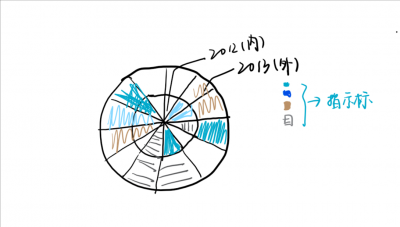 6. 圓形圖一個圓形圖，是2012和2013的月份年度最高溫。內外兩個圈是不同年份，每個圈都被分成了12分表示12個月份。問2013年的月是唯一一個相較於2012年同一時間（下拉選項：高/低/一樣）的月。構築記得有2013年應該是只有一個月是比2012年同期低的(不是鹹yu)7. 羽毛球比賽第一頁是陳述，說6個人打羽毛球比賽，每兩個人​都要玩一局，每局會有贏/輸/平W/L/T。每局都會attribute 1分給兩個人，W=1，L=0，T=0.5。第二頁是表格，記錄了第一天每個人三輪比賽的成績和當天累計得分，第三頁是個人比賽前的排名(我沒用到這一頁)。T1是判斷正誤，看第一頁就行。T2​是判斷AB,CD,EF三組之間哪組是在第二天會比賽哪組是第一天已經比過了，這個看第二頁的表格就能判斷。T3是整個比賽結束後選手的平均得分，構築是2.5(總共15分平分給6個人) (不是鹹yu)8. 審批流程有一題是PR流程圖第一張是描述整個PR審批的流程和相關人員第二三是流程圖問的是三個員工誰至少經歷三個棱形的提問流程之類的這個材料有兩題9. 地區中位數有問country Y的4個地區相關的中位數的比較簡單我記得好像是SE（不確定）和8.3 (Biong)10.出差安排有問consultant出差安排的三個圈圈的韋恩圖去下面的圈的人全部都得去左邊那個圈（additional trips），除此沒有別的改變問最後去左邊那個圈的人（貌似是13來著）去日本10人(Biong)11.作物還有一個題題意有點繞，給出了好多種不同的作物在一年10個月（有兩個月是關市）裡的售賣時間（有表格，然後每種作物的時間是用格子表示的，一個月就是一個格子），問你a在b available的每個月都available，但是b卻在a至少一個月不能available的情況下available（這個前後順序我還有點暈但是考場上只要看出來就是說其中兩個作物一個作物的種植時間能夠把另一個作物包涵進去就行了，然後ab選項分別給了3-4種作物，我推薦的做法是先點出來a的第一個選項然後對照著b裡的選項看a能不能有包涵b或者b包涵a的情況，如果沒有就換一個a的選項。）答案大概在那個表格的中間部分的兩個作物上（真記不得名字了）(子京 8分)12. 中轉站然後還有一道題，說的是有abcde五個中轉站，運輸車早上從a出發開去e，然後畫出了路和方向箭頭，車只能按照箭頭方向走。每條路每天能夠經過的車的數量有一個上限；問你雖然每天有x輛車可以從a出發而不超過車輛上限，但是最終每天只有y輛車能到達e。（每條路都給了數字的只是我實在不記得具體的了，但是x這個數很好算，就是從a出來的那三條路的數量加總貌似是16；y輛車的數貌似是14，比x少兩輛，因為在c到e的時候少一輛，然後b到e和b到d，d到e可以算出又少了一輛）(子京 8分)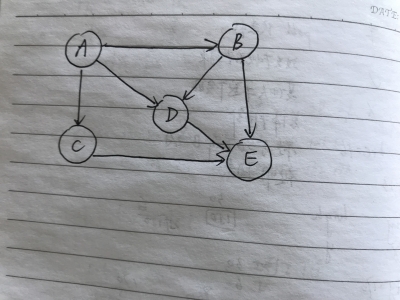 13.產品售賣目標還有一道題信息量比較大，第一頁一個表格，給的是三種產品，每種產品各有三種售賣方式（比如說50g多少錢，100g多少錢，150g多少錢這樣賣，然後給了這樣賣的時候每g的平均成本都是0.00幾的小數；第二頁說的是這個公司想要達成三個目標，但是只有第一個目標出題了，說這個公司想要達到這樣一種情況，就是你一次性買的越多，你的單位成本越低，問abc哪些是達到了這個目標的，回第一個表格看隨著售賣量的增加單位成本是不是有增加就行了，也很好選，看小數的時候小心一點(子京 8分)14.報告規定還有一道文字類的題，說有一個職員工作是提供兩種報告，一種是opportunity report，一種是risk report（應該是這樣），然後公司有規定，opportunity report要求比較寬，大概寫一下opportunity就行；但是risk report要求很嚴格，要identify risk啥的bilibala一大堆。然後說這個職員就比較少寫risk report，問你可能的後果以及應對措施答案有點模糊了，但是後果主要就是往公司不能及時發現risk上靠，然後對策就是改公司的這個規定，讓risk report的標準稍微放寬一點(子京 8分)15. Pattern & Rulesfirst pattern:                                          final pattern:
C   A     E                                              A    B    C
D   B    F                                               D    E    F

有三條rules：
（1）第一列可以上下交換
（2）第二列可以上下交換
（3）第一排可以向右移動，最右上的變成最左上的

問firstpattern到finalpattern要先用Xrule再用Yrule？
X Y 是什麼(鋼琴王子)16. 汽油消耗10個1000公里  每提升5個油
多跑10% 當油耗為15和20的時候跑多少我選的1100 1210 就是這麼不和邏輯而且沒有 (不睡的魚)